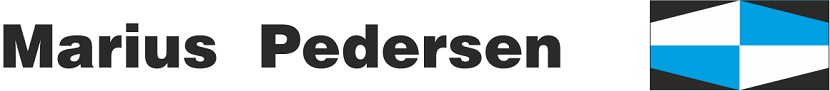 SMLUVNÍ STRANYSmluvní strany se níže uvedeného dne, měsíce a roku dohodly na uzavření tohoto dodatku ke smlouvě.PŘEDMĚT DODATKUSmluvní strany se níže uvedeného dne, měsíce a roku dohodly na následujících změnách uzavřené Smlouvy, když nové znění článků smlouvy či její přílohy nově zní, jak je uvedeno v tomto dodatku níže.Příloha č. 1 Smlouvy se mění a ode dne účinnosti tohoto dodatku zní, jak je přiložena k tomuto dodatku.Ostatní body Smlouvy a předchozích dodatků se nemění a zůstávají dále v platnosti. Dodatek je vyhotoven ve dvou výtiscích, z nichž každá ze smluvních stran obdrží jeden výtisk.Tento Dodatek je projevem shodné a svobodné vůle obou smluvních stran, které se s Dodatkem i se všemi jeho přílohami seznámily a s jejich zněním souhlasí, což potvrzují svými vlastnoručními podpisy.Nedílnou součástí tohoto Dodatku je příloha č. 1	Ceník poskytovaných služebDne .29.10.2019..............., LiblínZa objednatele:	V této příloze č. 1, která je nedílnou součástí Smlouvy č. 1091011858,  jsou uvedeny typy poskytovaných služeb, které bude zhotovitel pro objednatele vykonávat. Ceny jsou uvedeny bez DPH.Dne .29.10.2019 LiblínZa objednatele:	 Ceny za využití či odstranění odpadů včetně přepravy Ceny za využití či odstranění odpadů včetně přepravy Ceny za využití či odstranění odpadů včetně přepravy Ceny za využití či odstranění odpadů včetně přepravy Ceny za využití či odstranění odpadů včetně přepravy Ceny za využití či odstranění odpadů včetně přepravy Ceny za využití či odstranění odpadů včetně přepravy Ceny za využití či odstranění odpadů včetně přepravy Ceny za využití či odstranění odpadů včetně přepravy Ceny za využití či odstranění odpadů včetně přepravy 1091011858 (MPKR 00059) komunální smlouva Liblín 1, Liblín, IČP: 1003685048 1091011858 (MPKR 00059) komunální smlouva Liblín 1, Liblín, IČP: 1003685048 1091011858 (MPKR 00059) komunální smlouva Liblín 1, Liblín, IČP: 1003685048 1091011858 (MPKR 00059) komunální smlouva Liblín 1, Liblín, IČP: 1003685048 1091011858 (MPKR 00059) komunální smlouva Liblín 1, Liblín, IČP: 1003685048 1091011858 (MPKR 00059) komunální smlouva Liblín 1, Liblín, IČP: 1003685048 1091011858 (MPKR 00059) komunální smlouva Liblín 1, Liblín, IČP: 1003685048 1091011858 (MPKR 00059) komunální smlouva Liblín 1, Liblín, IČP: 1003685048 1091011858 (MPKR 00059) komunální smlouva Liblín 1, Liblín, IČP: 1003685048 1091011858 (MPKR 00059) komunální smlouva Liblín 1, Liblín, IČP: 1003685048KontejnerKód dodáníOdpadNázev odpaduStanovištěTyp provozuMnožstvíCena za MJCena za MJMJkontejner 1100l - plast1X7200301-O-000Směsný komunální odpad - bez specifikaceLiblín, Liblín 1316 401CZKKUS A ROKzvon 3200l - modrýVÝZVAD150101-O-000Papírové a lepenkové obaly - bez specifikaceLiblín, Liblín 10491,00CZKSVOZ X KSzvon 1500l1X14D150102-O-000Plastové obaly - bez specifikaceLiblín, Liblín 10473,23CZKSVOZ X KSzvon 1500lNA VÝZVUD150107-O-000Skleněné obaly - bez specifikaceLiblín, Liblín 10138,58CZKSVOZ X KSPronájemPronájemPronájemPronájemPronájemPronájemPronájem1091011858 (MPKR 00059) komunální smlouva Liblín 1, Liblín, IČP: 10036850481091011858 (MPKR 00059) komunální smlouva Liblín 1, Liblín, IČP: 10036850481091011858 (MPKR 00059) komunální smlouva Liblín 1, Liblín, IČP: 10036850481091011858 (MPKR 00059) komunální smlouva Liblín 1, Liblín, IČP: 10036850481091011858 (MPKR 00059) komunální smlouva Liblín 1, Liblín, IČP: 10036850481091011858 (MPKR 00059) komunální smlouva Liblín 1, Liblín, IČP: 10036850481091011858 (MPKR 00059) komunální smlouva Liblín 1, Liblín, IČP: 1003685048KontejnerStanovištěTyp provozuMnožstvíCena za MJCena za MJMJzvon 3200l - modrýLiblín, Liblín 11272,00CZKMĚSÍC X KS